1.	Angaben zur Betriebsanlage					Stand vom: ____________1.	Angaben zur Betriebsanlage					Stand vom: ____________Apotheke:Ortsangaben: 
(Straße, Gebäude, Geschoss usw.)Verwendete Abkürzungen:bF…	brennbare Flüssigkeiten, VbF…	Verordnung brennbare Flüssigkeiten, VEXAT	Verordnung explosionsfähige Atmosphären1.1 BescheideDie Apotheke wurde mit folgendem Bescheid(en)genehmigt:_____________________ vom ________________________________ vom ___________1.2 Verwendete brennbare Flüssigkeiten und maximale Lagermengen nach VbFNachstehende Liste enthält für Apotheken übliche bF. Diese sind mit den tatsächlich vorhandenen Stoffen und den zugehörigen Sicherheitsdatenblättern abzustimmen.* in bruchfesten Behältern mit max. 20 l InhaltSomit ist die maximale Lagermenge von 100 l gesamt, davon max. 60 l Gefahrenklasse I und davon maximal 20l AI und davon maximal 5 l besonders gefährliche brennbare Flüssigkeiten: nicht überschritten (Lagereinrichtung für brennbare Flüssigkeiten ist NICHT notwendig) überschritten (Lagereinrichtung für brennbare Flüssigkeiten ist NOTWENDIG siehe 1.3)1.3 LagereinrichtungFolgende Lagereinrichtung für brennbare Flüssigkeiten ist notwendig: Sicherheitsschrank mit Absaugung  Sicherheitsschrank mit Filter in die Umgebungsluft  Lagerraum für brennbare Flüssigkeiten (VbF-Lager, Feuerkeller)1.4 GefahrenbereicheIn der Apotheke sind folgende, für den Explosionsschutz zu berücksichtigende Gefahrenbereiche vorhanden: Nicht benötigte Abschnitte (Gefahrenbereiche) dieses Dokuments können gelöscht werden.Verwendete Abkürzungen:bF…	brennbare Flüssigkeiten, VbF…	Verordnung brennbare Flüssigkeiten, VEXAT	Verordnung explosionsfähige Atmosphären1.1 BescheideDie Apotheke wurde mit folgendem Bescheid(en)genehmigt:_____________________ vom ________________________________ vom ___________1.2 Verwendete brennbare Flüssigkeiten und maximale Lagermengen nach VbFNachstehende Liste enthält für Apotheken übliche bF. Diese sind mit den tatsächlich vorhandenen Stoffen und den zugehörigen Sicherheitsdatenblättern abzustimmen.* in bruchfesten Behältern mit max. 20 l InhaltSomit ist die maximale Lagermenge von 100 l gesamt, davon max. 60 l Gefahrenklasse I und davon maximal 20l AI und davon maximal 5 l besonders gefährliche brennbare Flüssigkeiten: nicht überschritten (Lagereinrichtung für brennbare Flüssigkeiten ist NICHT notwendig) überschritten (Lagereinrichtung für brennbare Flüssigkeiten ist NOTWENDIG siehe 1.3)1.3 LagereinrichtungFolgende Lagereinrichtung für brennbare Flüssigkeiten ist notwendig: Sicherheitsschrank mit Absaugung  Sicherheitsschrank mit Filter in die Umgebungsluft  Lagerraum für brennbare Flüssigkeiten (VbF-Lager, Feuerkeller)1.4 GefahrenbereicheIn der Apotheke sind folgende, für den Explosionsschutz zu berücksichtigende Gefahrenbereiche vorhanden: Nicht benötigte Abschnitte (Gefahrenbereiche) dieses Dokuments können gelöscht werden.2 Um- und Abfüllvorgängeim Bereich: __________________Beschreibung:_________________Raumgröße:Raumvolumen: ______ m³, Grundfläche: ______m²Da die Behälter nach dem Anmischen bzw. Umfüllen sofort verschlossen und nur geringe Mengen verarbeitet werden, muss nur für den Fall, dass „Störungen“ wie Verschütten, Bruch oder Undichtheit eines Behälters auftreten, eine Zoneneinstufung, welche vom manipuliertem Gesamtvolumen abhängig ist, vorgenommen werden. Eine Auffangwanne ist max. 0,5m unter der Abfüllstelle vorhanden.Die zugehörigen Maßnahmen sind im Abschnitt 8 dokumentiert und über die Nummer zugeordnet.3.	Lagerraum für brennbare Flüssigkeiten gemäß (VbF-Lager, Feuerkeller)Beschreibung:________________Verwendung:Im diesem VbF-Lager werden brennbare Flüssigkeiten – wie in der „Liste der gefährlichen Arbeitsstoffe“ festgehalten gelagert und je nach Einstufung in „Verkaufsgebinde“ oder Tagesbedarfsmengen umgefüllt.Raumgröße:Raumvolumen: ______ m³, Grundfläche: ______m²Voraussetzungen:Der Lagerraum für brennbare Flüssigkeiten muss als Brandabschnitt (EI 90) ausgeführt und mit einer beständigen Auffangwanne versehen sein. Der Raum muss mit wirksamer Lüftung ausgestattet sein. Werden Um-, Abfüll- oder Mischvorgänge (aktive Lagerung) durchgeführt, sind die Anforderungen höher als bei reiner Lagerung der Gebinde (passive Lagerung). Für Lagerräume über 100m³ Raumvolumen gibt es erleichterte Bedingungen (siehe Arbeitsinspektorats Broschüre „Explosionsschutz in Apotheken“)4 Lagerung im Sicherheitsschrank4.1: Sicherheitsschrank im Bereich: _________________Hersteller: _________ Type/Modell:_____________  Baujahr: _______  Seriennummer: ________________Schrankvolumen: _______ m³Beschreibung: _____________Voraussetzungen:Grundlagen dazu: VbF, Erlass ZAI GZ: BMASK-461.308/0008-VII/A/2/2013.Aktuelle Norm für Sicherheitsschränke sind in der EN 14470-1.5 Laborabzug (Digestorium) nach EN 141755.1: Laborabzug im Bereich: _________________Hersteller: _________ Type/ Modell: _____________  Baujahr: _______  Seriennummer: _______________Beschreibung: _____________Voraussetzungen:Zur Ermittlung der Zoneneinteilung wird nach OVE EN 60079-10-1 berechnet, zu wie viel Prozent die untere Explosionsgrenze (UEG) ausgelastet ist. Dieser Wert ist ausschlaggebend für die Zonierung des Laborabzugs.Formel gemäß OVE EN 60079-10-1: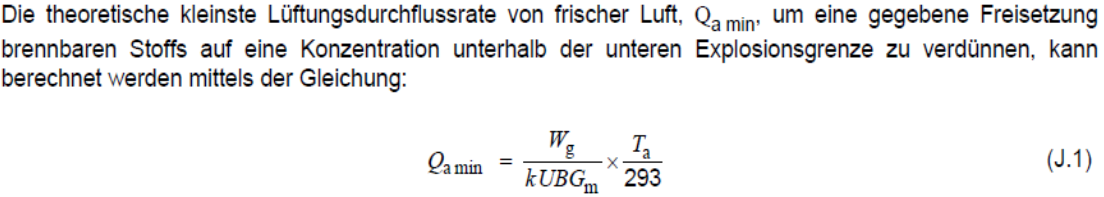 Folgende Standardwerte werden verwendet: UEG: 40g/m³, Temperatur 20°C, Sicherheitsfaktor k=36 Weitere Tätigkeiten oder Anlagen6.1: __________________________Voraussetzungen:7 Zusammenfassung der Zonenfestlegung – tatsächlich festgelegte Zonen7 Zusammenfassung der Zonenfestlegung – tatsächlich festgelegte Zonen7 Zusammenfassung der Zonenfestlegung – tatsächlich festgelegte Zonen7 Zusammenfassung der Zonenfestlegung – tatsächlich festgelegte Zonen7 Zusammenfassung der Zonenfestlegung – tatsächlich festgelegte Zonen7 Zusammenfassung der Zonenfestlegung – tatsächlich festgelegte Zonen7 Zusammenfassung der Zonenfestlegung – tatsächlich festgelegte ZonenNr.GefahrenbereichZonenbeschreibungKeine Zoneständig, langzeitig oder häufig: Zone 0Gelegent-lich: Zone 1selten und während eines kurzen Zeitraums: Zone 22Um- und AbfüllvorgängeUm- und AbfüllvorgängeUm- und AbfüllvorgängeUm- und AbfüllvorgängeUm- und AbfüllvorgängeUm- und Abfüllvorgänge3VbF - LagerVbF - LagerVbF - LagerVbF - LagerVbF - LagerVbF - Lager4SicherheitsschrankSicherheitsschrankSicherheitsschrankSicherheitsschrankSicherheitsschrankSicherheitsschrank5Laborabzug (Digestorium) nach EN 14175Laborabzug (Digestorium) nach EN 14175Laborabzug (Digestorium) nach EN 14175Laborabzug (Digestorium) nach EN 14175Laborabzug (Digestorium) nach EN 14175Laborabzug (Digestorium) nach EN 141756Weitere TätigkeitenWeitere TätigkeitenWeitere TätigkeitenWeitere TätigkeitenWeitere TätigkeitenWeitere Tätigkeiten7.1 Bewertung und Beurteilung von weiteren Zündquellen:7.1 Bewertung und Beurteilung von weiteren Zündquellen:7.1 Bewertung und Beurteilung von weiteren Zündquellen:7.1 Bewertung und Beurteilung von weiteren Zündquellen:7.1 Bewertung und Beurteilung von weiteren Zündquellen:7.1 Bewertung und Beurteilung von weiteren Zündquellen:7.1 Bewertung und Beurteilung von weiteren Zündquellen:Zündquellen gemäß §14VEXAT oder ÖNORM EN 1127-12. Um- und Abfüllvorgänge3. VbF-Lager4. Sicherheits-schrank5. Laborabzug6. Weitere TätigkeitenAngabe der Zündquelle /Maßnahme Nr.:Heiße OberflächenFlammen und heiße GaseMechanisch erzeugte FunkenElektrische AnlagenElektrische Ausgleichsströme, kathodischer KorrosionsschutzStatische ElektrizitätBlitzschlagElektromagnetische Felder im Bereich der Frequenzen von 9 kHz bis 300 GHz Elektromagnetische Strahlung im Bereich der Frequenzen von 3 · 1011 Hz bis 3 · 1015 Hz bzw. Wellenlängen von 1000 µm bis 0,1 µm (optischer Spektralbereich) Ionisierende StrahlungUltraschallAdiabatische Kompression, Stoßwellen, strömende GaseChemische Reaktionen Zusammenlagerungsverbote beachten! (insbesondere nicht brandfördernde mit brennbaren Stoffen)8. Arbeitsmittelliste8. Arbeitsmittelliste8. Arbeitsmittelliste8. Arbeitsmittelliste8. Arbeitsmittelliste8. Arbeitsmittelliste8. Arbeitsmittelliste8. Arbeitsmittelliste8. Arbeitsmittelliste8. ArbeitsmittellisteNotwendige Dokumente:Als Nachweis für die Eignung der verwendeten Arbeitsmittel für die jeweilige Zone ist die Konformitätserklärung bzw. bei älteren Arbeitsmittel der Nachweis aus den technischen Angaben bzw. eine Ex-Schutzbeurteilung (Gefahrenanalyse gem. §9 VEXAT) über die Arbeitsmittel notwendig.Notwendige Dokumente:Als Nachweis für die Eignung der verwendeten Arbeitsmittel für die jeweilige Zone ist die Konformitätserklärung bzw. bei älteren Arbeitsmittel der Nachweis aus den technischen Angaben bzw. eine Ex-Schutzbeurteilung (Gefahrenanalyse gem. §9 VEXAT) über die Arbeitsmittel notwendig.Notwendige Dokumente:Als Nachweis für die Eignung der verwendeten Arbeitsmittel für die jeweilige Zone ist die Konformitätserklärung bzw. bei älteren Arbeitsmittel der Nachweis aus den technischen Angaben bzw. eine Ex-Schutzbeurteilung (Gefahrenanalyse gem. §9 VEXAT) über die Arbeitsmittel notwendig.Notwendige Dokumente:Als Nachweis für die Eignung der verwendeten Arbeitsmittel für die jeweilige Zone ist die Konformitätserklärung bzw. bei älteren Arbeitsmittel der Nachweis aus den technischen Angaben bzw. eine Ex-Schutzbeurteilung (Gefahrenanalyse gem. §9 VEXAT) über die Arbeitsmittel notwendig.Notwendige Dokumente:Als Nachweis für die Eignung der verwendeten Arbeitsmittel für die jeweilige Zone ist die Konformitätserklärung bzw. bei älteren Arbeitsmittel der Nachweis aus den technischen Angaben bzw. eine Ex-Schutzbeurteilung (Gefahrenanalyse gem. §9 VEXAT) über die Arbeitsmittel notwendig.Notwendige Dokumente:Als Nachweis für die Eignung der verwendeten Arbeitsmittel für die jeweilige Zone ist die Konformitätserklärung bzw. bei älteren Arbeitsmittel der Nachweis aus den technischen Angaben bzw. eine Ex-Schutzbeurteilung (Gefahrenanalyse gem. §9 VEXAT) über die Arbeitsmittel notwendig.Notwendige Dokumente:Als Nachweis für die Eignung der verwendeten Arbeitsmittel für die jeweilige Zone ist die Konformitätserklärung bzw. bei älteren Arbeitsmittel der Nachweis aus den technischen Angaben bzw. eine Ex-Schutzbeurteilung (Gefahrenanalyse gem. §9 VEXAT) über die Arbeitsmittel notwendig.Notwendige Dokumente:Als Nachweis für die Eignung der verwendeten Arbeitsmittel für die jeweilige Zone ist die Konformitätserklärung bzw. bei älteren Arbeitsmittel der Nachweis aus den technischen Angaben bzw. eine Ex-Schutzbeurteilung (Gefahrenanalyse gem. §9 VEXAT) über die Arbeitsmittel notwendig.Notwendige Dokumente:Als Nachweis für die Eignung der verwendeten Arbeitsmittel für die jeweilige Zone ist die Konformitätserklärung bzw. bei älteren Arbeitsmittel der Nachweis aus den technischen Angaben bzw. eine Ex-Schutzbeurteilung (Gefahrenanalyse gem. §9 VEXAT) über die Arbeitsmittel notwendig.Notwendige Dokumente:Als Nachweis für die Eignung der verwendeten Arbeitsmittel für die jeweilige Zone ist die Konformitätserklärung bzw. bei älteren Arbeitsmittel der Nachweis aus den technischen Angaben bzw. eine Ex-Schutzbeurteilung (Gefahrenanalyse gem. §9 VEXAT) über die Arbeitsmittel notwendig.Ausführung der elektrischen und nichtelektrischen Betriebsmittel gem. VEXAT:Ausführung der elektrischen und nichtelektrischen Betriebsmittel gem. VEXAT:Ausführung der elektrischen und nichtelektrischen Betriebsmittel gem. VEXAT:Ausführung der elektrischen und nichtelektrischen Betriebsmittel gem. VEXAT:Ausführung der elektrischen und nichtelektrischen Betriebsmittel gem. VEXAT:Ausführung der elektrischen und nichtelektrischen Betriebsmittel gem. VEXAT:Ausführung der elektrischen und nichtelektrischen Betriebsmittel gem. VEXAT:Ausführung der elektrischen und nichtelektrischen Betriebsmittel gem. VEXAT:Ausführung der elektrischen und nichtelektrischen Betriebsmittel gem. VEXAT:Ausführung der elektrischen und nichtelektrischen Betriebsmittel gem. VEXAT:Gruppe: IIGruppe: IIKategorie:  2 Explosionsgruppe: GExplosionsgruppe: GTemperaturklasse:  T4für Zone 1für Zone 1für Zone 1für Zone 1Gruppe: IIGruppe: IIKategorie:  3 Explosionsgruppe: GExplosionsgruppe: GTemperaturklasse:  T4für Zone 2für Zone 2für Zone 2für Zone 2BereichArbeitsmittelArbeitsmittelArbeitsmittelType / Ex-GerätekennzeichnungType / Ex-GerätekennzeichnungType / Ex-GerätekennzeichnungEignung für Zone geprüft:Eignung für Zone geprüft:Eignung für Zone geprüft:BereichArbeitsmittelArbeitsmittelArbeitsmittelType / Ex-GerätekennzeichnungType / Ex-GerätekennzeichnungType / Ex-Gerätekennzeichnung012Bemerkungen:Bemerkungen:Bemerkungen:Bemerkungen:Bemerkungen:Bemerkungen:Bemerkungen:Bemerkungen:Bemerkungen:Bemerkungen:9. Maßnahmen:Ziele: Verhinderung oder Einschränkung der Bildung bzw. Überwachung der Konzentration sowie der Verhinderung von Zündquellen in den festgelegten explosionsgefährdeten Bereichen durch:Anbringen von Auffangwannen,Festlegung von Lüftungsmaßnahmen (Absaugventilatoren, Lüftungsöffnungen ins Freie),Ausführung der elektrischen und nichtelektrischen Betriebsmittel gem. VEXAT,Anschaffung neuer zonengeeigneter Arbeitsmittel,Entfernen ungeeigneter Arbeitsmittel (Uhren, Temperaturfühler, Schalter, Radios,…)…..Sämtliche in den einzelnen Bereichen festgelegte Maßnahmen werden in diesem Abschnitt zusammengefasst:Maßn.NummerAbschnittBereichMaßnahmeVerantwortlicherErledigt am:10 Bereichsübergreifende Maßnahmen10 Bereichsübergreifende Maßnahmen10.1 Notwendige Prüfungen:Sofern im Genehmigungsbescheid keine weiteren Prüfungen vorgeschrieben wurden sind mindestens folgende Prüfungen für Anlagen in explosionsgefährdeten Bereichen nachzuweisen:10.1 Notwendige Prüfungen:Sofern im Genehmigungsbescheid keine weiteren Prüfungen vorgeschrieben wurden sind mindestens folgende Prüfungen für Anlagen in explosionsgefährdeten Bereichen nachzuweisen: Prüfung der Neuanlage nach VEXAT §7 (1)Prüfung vor Inbetriebnahme Wiederkehrende Prüfung der elektrischen Anlage und der elektrischen Betriebsmittel  VEXAT §7 (2)  Intervall:  jährlich	  alle 3 Jahre  Wiederkehrende Prüfung der mechanischen Lüftungs-, oder Absauganlage VEXAT §7 (3) Intervall:  jährlich Wiederkehrende Prüfung der Blitzschutzanlage 1) ESV 2012 §15 (3)Intervall:  jährlich Wiederkehrende Prüfung Sicherheitsschrank 2)  VbF § 15Intervall:  6 Jahre	  alle 3 Jahre 2)Die Prüfungen werden im Verzeichnis der prüfpflichtigen Arbeitsmittel im Sicherheits- u. Gesundheitsschutzdokument dokumentiert. Ev. offene Maßnahmen in den jeweiligen Prüfprotokollen müssen behoben worden sein.1) Der Genehmigungsbescheid gibt Auskunft, ob eine Blitzschutzanlage am Gebäude installiert werden muss. Des Weiteren sind Blitzschutzanlagen gemäß Verordnung brennbare Flüssigkeiten (VbF) bei vorhandenen Lagereinrichtungen zu installieren,2) 3 Jahre bei Aufstellung in wasserrechtlich besonders geschützten Gebieten, in Seeuferbereichen,..Die Prüfungen werden im Verzeichnis der prüfpflichtigen Arbeitsmittel im Sicherheits- u. Gesundheitsschutzdokument dokumentiert. Ev. offene Maßnahmen in den jeweiligen Prüfprotokollen müssen behoben worden sein.1) Der Genehmigungsbescheid gibt Auskunft, ob eine Blitzschutzanlage am Gebäude installiert werden muss. Des Weiteren sind Blitzschutzanlagen gemäß Verordnung brennbare Flüssigkeiten (VbF) bei vorhandenen Lagereinrichtungen zu installieren,2) 3 Jahre bei Aufstellung in wasserrechtlich besonders geschützten Gebieten, in Seeuferbereichen,..10.2 Instandhaltung, Reinigung, Wartung, Störungsbehebungen10.2 Instandhaltung, Reinigung, Wartung, StörungsbehebungenGem. Betriebs- u. Wartungsanleitungen vorgehenGem. Betriebs- u. Wartungsanleitungen vorgehen10.3	Durchführung von organisatorischen Maßnahmen10.3	Durchführung von organisatorischen MaßnahmenInformation (VEXAT §6(1)) der betroffenen Personen wurde durchgeführt:   	 ja	 neinUnterweisung (VEXAT §6(2)) der betroffenen Personen wurde durchgeführt:   	 ja	 neinSchriftliche Anweisungen für Arbeiten (VEXAT §6(3)):	 ja	 neinEin System für Arbeitsfreigaben (VEXAT §6(4 bis 7)) wurde erstellt:	 ja	 neinEine fachkundig Person für den Explosionsschutz (§6(4) VEXAT)wurde benannt:	 ja	 neinZu obigen gesetzlichen Forderungen müssen weitere Dokumentationen erstellt und im Zuge der Mitarbeiterunterweisung allen Arbeitnehmern jährlich nachweislich zur Kenntnis gebracht werden.Information (VEXAT §6(1)) der betroffenen Personen wurde durchgeführt:   	 ja	 neinUnterweisung (VEXAT §6(2)) der betroffenen Personen wurde durchgeführt:   	 ja	 neinSchriftliche Anweisungen für Arbeiten (VEXAT §6(3)):	 ja	 neinEin System für Arbeitsfreigaben (VEXAT §6(4 bis 7)) wurde erstellt:	 ja	 neinEine fachkundig Person für den Explosionsschutz (§6(4) VEXAT)wurde benannt:	 ja	 neinZu obigen gesetzlichen Forderungen müssen weitere Dokumentationen erstellt und im Zuge der Mitarbeiterunterweisung allen Arbeitnehmern jährlich nachweislich zur Kenntnis gebracht werden.10.4. BeilagenjaOrtBeilagejaOrt1) Plan der Anlage2) Techn. Beschreibungen3) Konformitätserklärungen4) Wartungs- u.
Bedienungsanleitung5) Verzeichnis der gefährl. Arbeitsstoffe gem. DOK-VO6) Arbeitsmittelliste7) Sicherheitsdatenblätter8) Prüfprotokolle9) Genehmigungen10) Ex-Zonenplan11) Informations- u.  Unterweisungsnachweise12) Schriftliche Anweisungen für Arbeiten13) Arbeitsfreigaben14) Warn- u. Alarm-bedingungen (§5(2)Z6)11. Verantwortlichkeit11. VerantwortlichkeitErstellt von ________________________am _____________Erstellt von ________________________am _____________Beigezogene Personen: Dem Arbeitgeber zur Kenntnis gebracht:     